УТВЕРЖДАЮГенеральный директорООО «Карс-Инвест»______________  Лебедева Е.Б.Общество с ограниченной ответственностью «Карс-Инвест»Редакция от  30.04.2015 года	ПРОЕКТНАЯ ДЕКЛАРАЦИЯЗаключены Договора долевого участия с ООО «Инвест»:№ 156 от 02.12.2013г.  на жилую площадь 38,6 кв.м.№ ИНВ-82-ДДУ от 18.12.2013г. на жилую площадь 394,7 кв.м.№ ИНВ-82-ДДУ от 19.12.2013г. на жилую площадь 1004,5 кв.м.Свидетельство о государственной регистрации юридического лица  Серия 77 № 004112517выдано Инспекцией  министерства  РФ по налогам и сборам № 1 по ЦАО г. Москвы от 31.05.2007 г.  ОГРН № 1027701004869, ИНН  77701309618Юридический адрес:103064 , г. Москова,  Гороховский пер. дом 4, оф.263Фактический адрес: 115419, г. Москва, 2-ой  Верхний  Михайловский проезд, д. 9, стр. 1,  оф. 414.р/с: 440702810700000015819 в ОАО « НК Банк»  г. Москва,к/с 30101810900000000278, БИК 044579278, ИНН  7701309618, КПП 770101001. ОБЪЕКТ3-х  секционный  многоквартирный жилой дом  с  офисными помещениямиСТРОИТЕЛЬНЫЙ АДРЕСМосковская область, Красногорский р-н, п. Нахабино, ул. Институтская, стр. корп. 86ЦЕЛЬ  ПРОЕКТАСтроительство 3-х  секционный  многоквартирный жилой дом  с  офисными помещениямиНАЧАЛО СТРОИТЕЛЬСТВА4 квартал 2013 года.ПРЕДПОЛАГАЕМЫЙ СРОК ВВОДА ОБЪЕКТА В ЭКСПЛУАТАЦИЮII квартал 2015 года..ОРГАН ВЫДАЮЩИЙ РАЗРЕШЕНИЕ НА ВВОД ОБЪЕКТА В ЭКСПЛУАТАЦИЮ Администрация городского поселения  Нахабино,  Красногорского р-на.Органы государственной власти, ОРГАНИЗАЦИИ представители которых участвуют в приемке ОбъектаГосударственный архитектурно-строительный надзор (ГУ ГАСН МО,, Администрация городского поселения. Нахабино М.О. УГПС МЧС России М.О,  Роспотребнадзор по М.О. Ростехнадзор по М.О. ИНФРАСТРУКТУРА РАЙОНА СТРОИТЕЛЬСТВА ОБЪЕКТАВ районе застройки располагаются средняя школа, существующий детский сад и объекты бытового назначения и торговлиОбъемно-планировочные решения ОбъектаПроектом предусматривается строительство 3-х  секционный  многоквартирный жилой дом  с  офисными помещениями.РАСПОЛОЖЕНИЕ ОБЪЕКТАРАСПОЛОЖЕНИЕ ОБЪЕКТАКарта Москвы и Подмосковья.Расположение Объекта в г.п. Нахабино.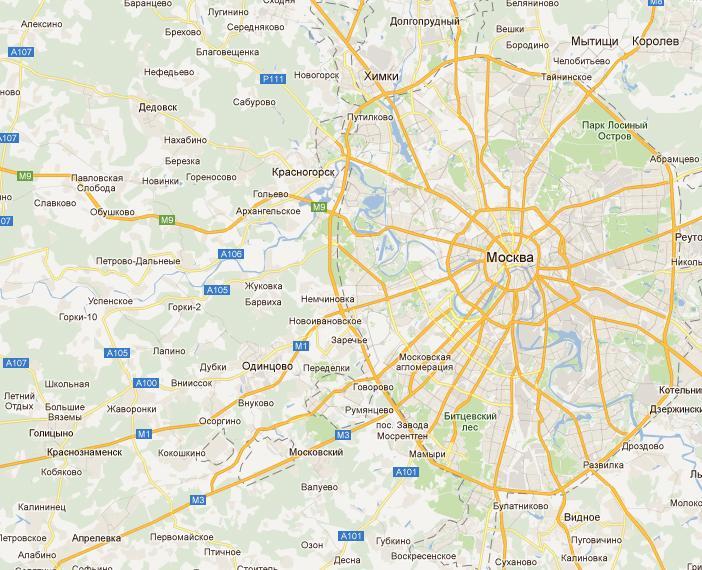 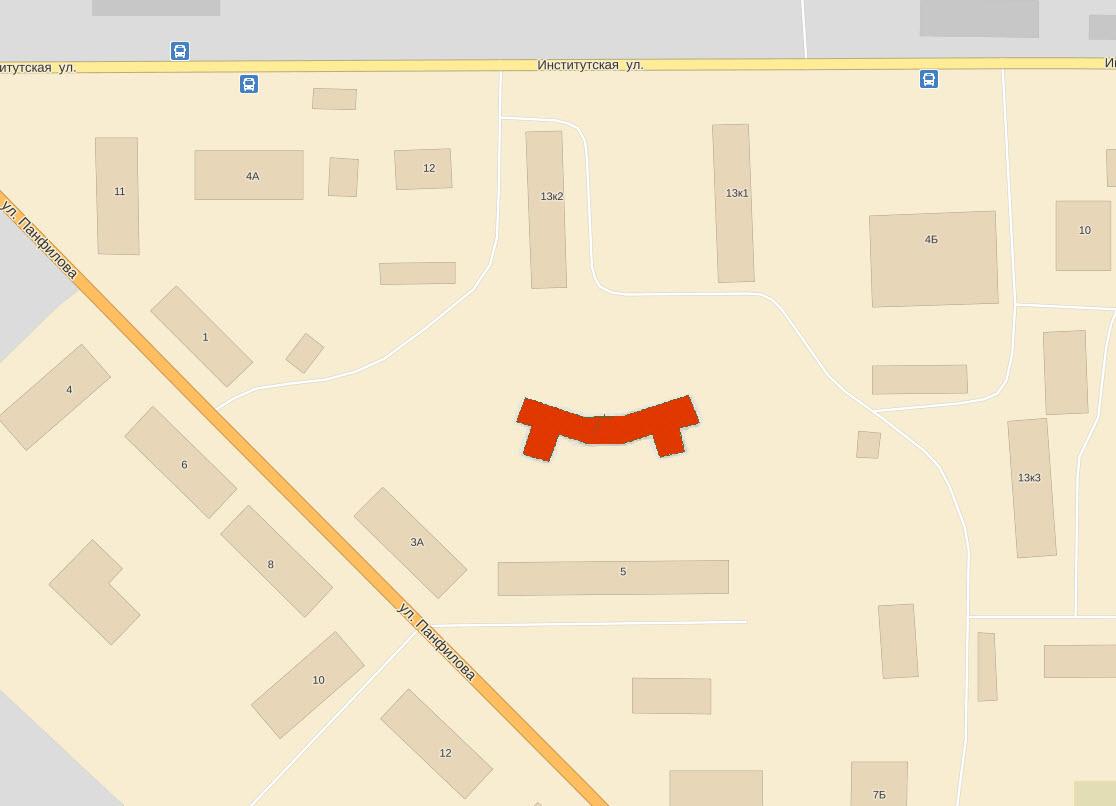 ТЕХНИКО-ЭКОНОМИЧЕСКИЕ ПОКАЗАТЕЛИ ОБЪЕКТАТЕХНИКО-ЭКОНОМИЧЕСКИЕ ПОКАЗАТЕЛИ ОБЪЕКТАТЕХНИКО-ЭКОНОМИЧЕСКИЕ ПОКАЗАТЕЛИ ОБЪЕКТАТЕХНИКО-ЭКОНОМИЧЕСКИЕ ПОКАЗАТЕЛИ ОБЪЕКТАТип домаИндивидуальный -- МонолитныйИндивидуальный -- МонолитныйИндивидуальный -- МонолитныйЭтажность Объекта13 этажей.Количество квартир240 шт.Количество секций Объекта3Количество  1-ком. квартир120 шт.Площадь застройки Объекта2226,4 кв. м.Количество 2-ком. квартир96 шт.№ и площадь земельного  участка ОбъектаКад. № 50:11:0030308:293800 кв.м.Количество  3-ком. квартир24 шт.Общая  площадь квартир Объекта( с помещениями вспомогательного использования) 15228,8 кв. мКоличество гаражных боксов (Машино-мест)0 шт.Общая площадь нежилых продаваемых помещений Объекта1325,3  кв. м1325,3  кв. м1325,3  кв. мСОСТАВ КВАРТИРСОСТАВ КВАРТИРСОСТАВ КВАРТИР1 ком. квартиры2 ком. квартиры3 ком. квартиры45,6 кв.м - 22  ШТ.; 38,6, кв.м – 22 ШТ.52,3 кв.м - 44 ШТ.; 40,3 кв.м - 22 ШТ.; 41,8 кв.м. – 2 ШТ.; 43,3 кв.м. – 2 ШТ.;46,6 кв.м. – 2 ШТ.; 52,9 кв.м. – 4 ШТ.79,5 кв.м – 44  ШТ.; 62,2 кв.м – 22 ШТ.;81,5  кв.м – 22 ШТ.; 63,8 кв.м. – 2 ШТ.;82,8 кв.м. – 4 ШТ.; 82,9 – кв.м. – 2 ШТ.98,4  кв.м - 22  ШТ.103,5  кв.м - 2  ШТ.Итого: 120 ШТ.Итого: 96 ШТ.Итого: 24 ШТ.Планируемая стоимость Объекта / рубли545 000 000ПРАВОУСТАНАВЛИВАЮЩИЕ  ДОКУМЕНТЫПРАВОУСТАНАВЛИВАЮЩИЕ  ДОКУМЕНТЫПРАВОУСТАНАВЛИВАЮЩИЕ  ДОКУМЕНТЫПРАВОУСТАНАВЛИВАЮЩИЕ  ДОКУМЕНТЫНАИМЕНОВАНИЕ ДОКУМЕНТА№ДАТАКЕМ ВЫДАН / СТОРОНЫ ДОКУМЕНТАДоговор аренды земельного  участка Кадастровый № 50:11:0030308:2959605.10.2011 годаАдминистрация Красногорского муниципального  района,  Московской области.ООО «Карс-Инвест»Разрешение на строительство, (с изменениями)Уведомление «О внесении изменений в разрешение на строительство объекта капитального строительства»№ RU 50505101- 421 Во исполнение договора от 05.02.2014г., заключенного между Администрацией городского поселения Нахабино и ООО «Карс-Инвест»24.10.2014 года.14.09.2014года1. Администрация городского поселения Нахабино,  Красногорского муниципального района,  Московской области.2. Администрация городского поселения Нахабино,  Красногорского муниципального района,  Московской области.ИНФОРМАЦИЯ О ЗЕМЕЛЬНОМ  УЧАСТКЕ  НА КОТОРОМ СТРОИТСЯ ОБЪЕКТИНФОРМАЦИЯ О ЗЕМЕЛЬНОМ  УЧАСТКЕ  НА КОТОРОМ СТРОИТСЯ ОБЪЕКТИНФОРМАЦИЯ О ЗЕМЕЛЬНОМ  УЧАСТКЕ  НА КОТОРОМ СТРОИТСЯ ОБЪЕКТСобственникПлощадь / кв.метрКадастровый №Администрация  Красногорского муниципального района  Московской области. 3800 кв.м.№ 50:11:0030308:29УЧАСТНИКИ  ИНВЕСТИЦИОННОГО  ПРОЕКТАУЧАСТНИКИ  ИНВЕСТИЦИОННОГО  ПРОЕКТАУЧАСТНИКИ  ИНВЕСТИЦИОННОГО  ПРОЕКТАУЧАСТНИКИ  ИНВЕСТИЦИОННОГО  ПРОЕКТАУЧАСТНИКИ  ИНВЕСТИЦИОННОГО  ПРОЕКТАНаименованиеОрганизацииЮридический адресФактический адресТел./Факс.Застройщик/инвесторООО «КАРС-ИНВЕСТ»103064 г. Москва,  Гороховский пер. дом 4, оф. 263. 115419. г. Москва,  2-ой  Верхний Михайловский проезд, дом 9, стр.1 оф. 4148(495) 633-14-55.Технический заказчик,Генеральный подрядчикООО «ОТДЕЛСТРОЙ-94»129323, гор. Москва, ул. Седова дом 2, кор.1, пом. II, комната 1129085 г. Москва, ул. Годовикова, дом 9, стр. 2. оф. 2.208(495) 721-29-26.ПроектировщикООО ПСК «ПРОЕКТСТРОЙ»125475 г. Москва, ул. Дыбенко, дом 18, к.1125475 г. Москва, ул. Дыбенко, дом 18, к.18 (499) 767-19-20 ИНФОРМАЦИЯ  О  ЗАСТРОЙЩИКЕИНФОРМАЦИЯ  О  ЗАСТРОЙЩИКЕНаименованиеООО «КАРС-ИНВЕСТ» 103064 , г. Москва,  Гороховский пер, дом 4, ком 263.Ген. директорЛебедева  Елена  Борисовна Режим работыПонедельник—пятница с 10.00—18.00. Обед с 13.00—14.00 чСвидетельство серия 77 № 004112517 выдано Инспекцией  министерства  РФ по налогам и сборам № 1 по ЦАО г. Москвы от 02.09.2002 г., ОГРН – 1027701004869, ИНН - 7701309618Свидетельство серия 77 № 004112517 выдано Инспекцией  министерства  РФ по налогам и сборам № 1 по ЦАО г. Москвы от 02.09.2002 г., ОГРН – 1027701004869, ИНН - 7701309618Учредители:  Карслянц  Антон Петросович -50%,  ООО «ОтделСтрой-94»  - 50%Учредители:  Карслянц  Антон Петросович -50%,  ООО «ОтделСтрой-94»  - 50%СОБСТВЕННЫЕ ДЕНЕЖНЫЕ СРЕДСТВА, ФИНАНСОВЫЙ РЕЗУЛЬТАТ,РАЗМЕР ДЕБИТОРСКОЙ, КРЕДИТОРСКОЙ ЗАДОЛЖНОСТИ СОБСТВЕННЫЕ ДЕНЕЖНЫЕ СРЕДСТВА, ФИНАНСОВЫЙ РЕЗУЛЬТАТ,РАЗМЕР ДЕБИТОРСКОЙ, КРЕДИТОРСКОЙ ЗАДОЛЖНОСТИ СОБСТВЕННЫЕ ДЕНЕЖНЫЕ СРЕДСТВА, ФИНАНСОВЫЙ РЕЗУЛЬТАТ,РАЗМЕР ДЕБИТОРСКОЙ, КРЕДИТОРСКОЙ ЗАДОЛЖНОСТИ СОБСТВЕННЫЕ ДЕНЕЖНЫЕ СРЕДСТВА, ФИНАНСОВЫЙ РЕЗУЛЬТАТ,РАЗМЕР ДЕБИТОРСКОЙ, КРЕДИТОРСКОЙ ЗАДОЛЖНОСТИ Величина денежных средств и финансовых вложений на 30.03. 2015 г.Тыс. Руб.Финансовый результат текущего года на 30.03. 2015 г..Тыс.Руб.Размер кредиторской задолженности  на 30.03. 2015 г.Тыс.Руб.Размер дебиторской задолженности на 30.03. 2015 г.Тыс.Руб.552453-160159228743Отчетность о финансово - хозяйственной деятельности Застройщика доступна для ознакомления в офисе Застройщика по адресу: 115419. г. Москва,  2-ой  Верхний Михайловский проезд, дом 9, стр.1 оф. 414Отчетность о финансово - хозяйственной деятельности Застройщика доступна для ознакомления в офисе Застройщика по адресу: 115419. г. Москва,  2-ой  Верхний Михайловский проезд, дом 9, стр.1 оф. 414Отчетность о финансово - хозяйственной деятельности Застройщика доступна для ознакомления в офисе Застройщика по адресу: 115419. г. Москва,  2-ой  Верхний Михайловский проезд, дом 9, стр.1 оф. 414Отчетность о финансово - хозяйственной деятельности Застройщика доступна для ознакомления в офисе Застройщика по адресу: 115419. г. Москва,  2-ой  Верхний Михайловский проезд, дом 9, стр.1 оф. 414ОРГАНИЗАЦИИ, ОСУЩЕСТВЛЯЮЩИЕ ОСНОВНЫЕ СТРОИТЕЛЬНО-МОНТАЖНЫЕ И ДРУГИЕ РАБОТЫ (ПОДРЯДЧИКИ).ОРГАНИЗАЦИИ, ОСУЩЕСТВЛЯЮЩИЕ ОСНОВНЫЕ СТРОИТЕЛЬНО-МОНТАЖНЫЕ И ДРУГИЕ РАБОТЫ (ПОДРЯДЧИКИ).ОРГАНИЗАЦИИ, ОСУЩЕСТВЛЯЮЩИЕ ОСНОВНЫЕ СТРОИТЕЛЬНО-МОНТАЖНЫЕ И ДРУГИЕ РАБОТЫ (ПОДРЯДЧИКИ).ОРГАНИЗАЦИИ, ОСУЩЕСТВЛЯЮЩИЕ ОСНОВНЫЕ СТРОИТЕЛЬНО-МОНТАЖНЫЕ И ДРУГИЕ РАБОТЫ (ПОДРЯДЧИКИ).ПодрядчикиНаименование организацииЮридический адресФактический адрес Технический заказчик, Генеральный подрядчикООО «ОТДЕЛСТРОЙ-94»129323, гор. Москва, ул. Седова дом 2, кор.1, пом. II, комната 1129085 г. Москва, ул. Годовикова, дом 9, стр. 2. оф. 2.20ПроектировщикООО ПСК «ПРОЕКТСТРОЙ»125475 г. Москва, ул. Дыбенко, дом 18, к.1125475 г. Москва, ул. Дыбенко, дом 18, к.1ВОЗМОЖНЫЕ РИСКИ ПРИ РЕАЛИЗАЦИИ ПРОЕКТАВОЗМОЖНЫЕ РИСКИ ПРИ РЕАЛИЗАЦИИ ПРОЕКТАФинансовые и прочие риски при осуществлении проекта строительства.Меры по страхованию рисковВ сфере предпринимательской деятельности обстоятельством, освобождающим от ответственности, является лишь воздействие непреодолимой силы, т.е. чрезвычайных и непредотвратимых при данных условиях обстоятельств.К таким форс-мажорным обстоятельствам относятся, например, стихийные явления, такие, как землетрясение, наводнение и т.д., а также обстоятельства общественной жизни: военные действия, эпидемии, крупномасштабные забастовки и т.д.К форс-мажору относятся также запретительные меры государственных органов: объявление карантина, запрещение перевозок, запрет торговли в порядке международных санкций и т.д.Увеличение стоимости жилья вследствие инфляции, роста издержек, связанных со строительным производством и цен на строительные материалы. Изменение ставки рефинансирования, устанавливаемой Центральным Банком РФСтраховой полис № 100от 01.12.2012 года, заключенный между ООО «ОтделСтрой-94» и «Страховая компания «ПОЛИС - ГАРАНТ»ОБЕСПЕЧЕНИЕ ИСПОЛНЕНИЯ ОБЯЗАТЕЛЬСТВ ЗАСТРОЙЩИКА ПО ДОГОВОРУЗалог в порядке предусмотренным статьями 13—15 ФЗ № 214—ФЗ  от «30.12.2004 года «Об участии в долевом строительстве многоквартирных домов и иных объектов недвижимости и внесении изменений в некоторые законодательные акта Р.Ф.»ИНФОРМАЦИЯ О ДРУГИХ ДОГОВОРАХ И СДЕЛКАХ, НА ОСНОВАНИИ КОТОРЫХ ПРИВЛЕКАЮТСЯ ДЕНЕЖНЫЕ СРЕДСТВА ДЛЯ СТРОИТЕЛЬСТВА ОБЪЕКТА, ЗА ИСКЛЮЧЕНИЕМ ПРИВЛЕЧЕНИЯ ДЕНЕЖНЫХ СРЕДСТВ НА ОСНОВАНИИ ДОГОРОВОР УЧАСТИЯ В ДОЛЕВОМ СТРОИТЕЛЬСТВЕнетДЕЯТЕЛЬНОСТЬ ООО «ОТДЕЛСТРОЙ-94» (Технический заказчик, Генподрядчик) ДЕЯТЕЛЬНОСТЬ ООО «ОТДЕЛСТРОЙ-94» (Технический заказчик, Генподрядчик) ДЕЯТЕЛЬНОСТЬ ООО «ОТДЕЛСТРОЙ-94» (Технический заказчик, Генподрядчик) ДЕЯТЕЛЬНОСТЬ ООО «ОТДЕЛСТРОЙ-94» (Технический заказчик, Генподрядчик) ДЕЯТЕЛЬНОСТЬ ООО «ОТДЕЛСТРОЙ-94» (Технический заказчик, Генподрядчик) ДокументДатавыдачиСрокдействияОрган выдавший Разрешенный вид деятельностиООО «ОТДЕЛСТРОЙ-94» (Технический заказчик, Генподрядчик)Свидетельство № 0232.05-2010-7706208910-С-13712.11.2013 г.БессрочноНП СРО  « Объединение строителей Подмосковья»«Работы по организации строительства, реконструкции, и капитального ремонта  привлекаемым застройщиком или заказчиком на основании договора юридическим лицом или индивидуальным предпринимателем  (генеральным подрядчиком)»